Мы гордимся нашими родителями!В ноябре 2010 года администрация Березовского района отметила деятельность наших родителей благодарственными письмами.Вот такое получила замечательная мама – Максимова Екатерина Владимировна. А в школе она еще и руководитель кружка «Теремок». Это не просто кружок, а целый кукольный театр!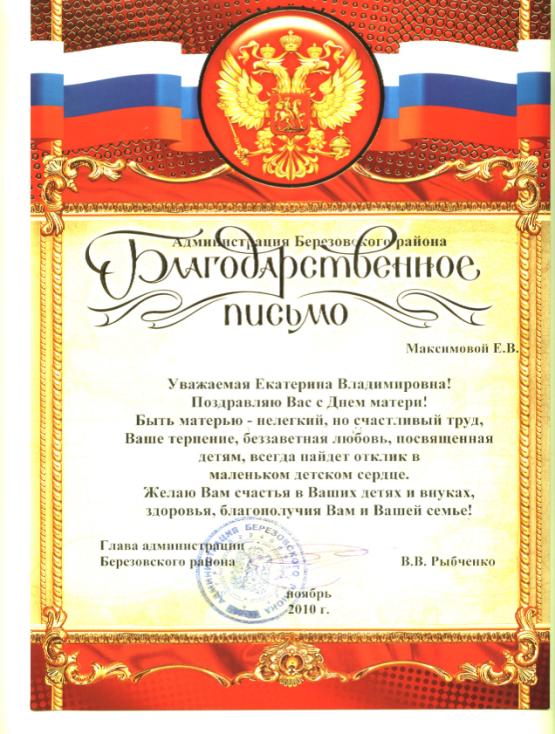 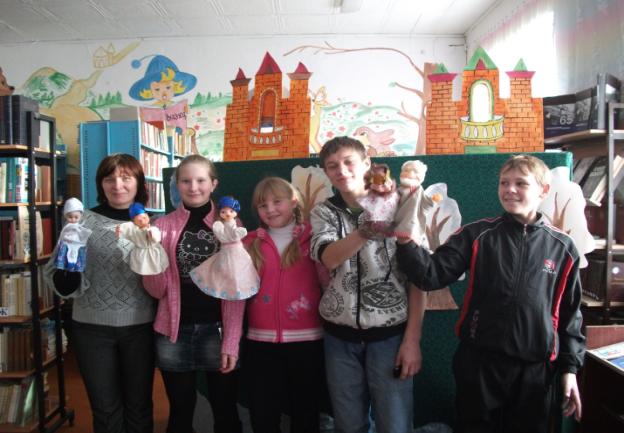 Это она и ее ребята с героями сказки «По щучьему велению».